ЗАЦВЯРДЖАЮДырэктар дзяржаўнай установы адукацыі“Гімназія г. Дзяржынска”(подпіс) Л.С. Паўхлеб27.02.2018Планправядзення выхаваўчай работыў гімназічную суботу03 сакавіка 2018 годаПраектнае напаўненне: “Святло матуліных вачэй няхай нам ззяе найярчэй!”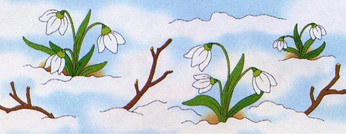 Намеснік дырэктара па выхаваўчай рабоце                       (подпіс)                      А.А. Новік МерыпрыемстваЧас правядзенняАдказныяМесца правядзенняФізкультурна-аздараўленчая дзейнасцьФізкультурна-аздараўленчая дзейнасцьФізкультурна-аздараўленчая дзейнасцьФізкультурна-аздараўленчая дзейнасцьСпартыўныя эстафеты, 3Б, 3М кл.10.00-11.00Доўнар Д.І.Спарт. залаСпартыўныя гульні14.00-15.0015.00-18.00Сцяпанаў І.Ф.Доўнар Д.І.Мал. с/залаСпарт. залаКатанне на каньках, лыжах, санках, лядзянках:          7-8 кл.                                         5-6 кл.9-10 кл.09.30-10.3011.00-12.0012.30-13.30Сцяпанаў І.Ф.Каток, стадыёнАб’яднанне па інтарэсах “Таеквандо”13.00-14.00Макаранка В.С.Спартыўная залаАб’яднанне па інтарэсах “Белая ладдзя”09.00-09.45Усніч С.Р.Каб. П2Аб’яднанне па інтарэсах “Юны стралок”09.00-11.00Самасейка Л.В.ЦірПершы этап раённых камандных спаборніцтваў па шахматах “Белая ладдзя”10.00-13.00Кіраўніцтва гімназііМалая спарт. залаІнтэлектуальная дзейнасцьІнтэлектуальная дзейнасцьІнтэлектуальная дзейнасцьІнтэлектуальная дзейнасць“Скажы жыццю “Да!” – выстава, падбор матэрыялу да Сусветнага дня барацьбы з наркаманiяй і наркабізнесамНа працягу дняБуяноўская Л.С.Бібліятэка“Кім быць?” – выстава, гутарка, тэставанне, абмеркаванне кніг і часопісаў па прафарыентацыі, 9 кл.12.00-13.00Буяноўская Л.С.Бібліятэка“Аўтары любімых нашых кніг” - гутарка, выстава, агляд сучасн. дзіцяч. бел. літаратуры да Сув. дня пісьменніка (03.03)11.00-12.00Буяноўская Л.С.БібліятэкаКТС “У свеце прафесій”, 3А, 3В кл.10.00-11.00Буяноўская Л.С.Бібліятэка“Новыя кнігі” –  выстава кніг для дзяцей і падлеткаўНа працягу дняБуяноўская Л.С.БібліятэкаАб’яднанне па інтарэсах “Юны журналіст”11.00-11.45Мінько К.А.Каб. № 23Студыя “Крэатыўчык”9.30-10.4512.30-13.45Ільюшэнка Л.І.Каб. № 8Каб. № 7Аб’яднанне па інтарэсах “Робататэхніка”11.00-12.45Пашкевіч Т.Ю.Каб. № 31Вучэбны курс па англійскай мове для навучэнцаў 9-11 класаў11.2017-03.2018Нам. дырэктара Мігура Г.Я.МГЛУ, г.МінскВучэбны курс па матэматыцы для ўдзельнікаў 3 этапу рэспубліканскай алімпіяды10.02-24.03Нам. дырэктара Мігура Г.Я.БДУ, г.МінскШкола ранняга развіццяПач.: 11.00Нам. дырэктара Вялічка Г.У.Кабінеты прыбудовыФакульт. заняткі па вучэбных прадметахЗгодна раскладуНастаўнікі па прадметахЗгодна раскладуЗаняткі клуба ЮІД15.00-16.00Галавацкая Г.А.Каб.43Мерапрыемства 6 “Б” кл. “Калейдаскоп віншаванняў”14.30-15.30Няфёдава А.М.Каб. 36Клуб “X-Stream” запрашае: пазнавальная віктарына “The Women Who Changed the World”, 7 кл.10.00-11.00Сухарава М.С., Аксяновіч С.А.Каб. 7ПМерапрыемства паралелі 5 кл.10.00-11.00Кл. кіраўнікі 5 кл.Каб. 29Музычна-эстэтычная дзейнасцьМузычна-эстэтычная дзейнасцьМузычна-эстэтычная дзейнасцьМузычна-эстэтычная дзейнасцьФакультатыўныя заняткі музычнай накіраванасціПа графікуНам. дыр. Асадчая І.І.Згодна графікаАб’яднанне па інтарэсах “Lingwista” 09.00-10.35Шчарбіна Б.У.Каб. 42Аб’яднанне па інтарэсах “Miłośniki języka polskiego”10.45–12.20Шчарбіна Б.У.Каб. 42Аб’яднанне па інтарэсах “ABC”12.30–14.05Шчарбіна Б.У.Каб. 42Майстар-клас “Дарыце мамам кветкі”, 3Г, 2В кл.10.00-11.00Клыгун І.Л., Гудвіловіч С.М.Каб. 9Грамадска-карысная дзейнасцьГрамадска-карысная дзейнасцьГрамадска-карысная дзейнасцьГрамадска-карысная дзейнасцьАб’яднанне па інтарэсах “Чароўная мазаіка”10.50-12.20Ільюшэнка Л.І.Каб. № 8Аб’яднанне па інтарэсах “Sweet-дызайн” 11.40-13.15Ерашкова В.С.Каб. № 5Аб’яднанне па інтарэсах “Масцярыца”11.00-12.35Дрозд Л.С.Швейная майстэрняДзейнасць дзіцячых грамадскіх аб’яднанняўДзейнасць дзіцячых грамадскіх аб’яднанняўДзейнасць дзіцячых грамадскіх аб’яднанняўДзейнасць дзіцячых грамадскіх аб’яднанняўЛабараторыя поспеху “Партфоліа лідараў”, 7-8 кл.11.00-12.00Галавацкая Г.А.,Дубоўская В.А.Каб. 44Падрыхтоўка да раённых творчых конкурсаў, прымеркаваных да 20-годдя ДРП12.00-13.00Галавацкая Г.А.,Дубоўская В.А.Каб. 43Удзел актывістаў вучнёўскага самакіравання ў акцыях “Клопат”, “Дом без адзіноты”На працягу дняГалоўныя магістры класаўПа месцу жыхарства ветэранаўДзейнасць СППСДзейнасць СППСДзейнасць СППСДзейнасць СППСЗаняткі ў міжшкольным педагагічным класе (уводзіны ў педагогіку)09.00-10.3012.30-14.00Пед.-псіхолаг Кандыбайла Г.М.Каб. № 21, 22Мерапрыемствы, кансультацыі СППС (асобны план)09.00-13.00Пед. сацыяльны Фурса І.В. Каб. П4Узаемадзеянне з соцыумамУзаемадзеянне з соцыумамУзаемадзеянне з соцыумамУзаемадзеянне з соцыумамЭкскурсія навучэнцаў міжшкольнага педагагічнага класа ў БДПУ імя М.ТанкаЗ 09.30Кіраўніцтва гімназііБДПУ, г.Мінск 